游游江山团队/散客确认书打印日期：2023/9/12 10:52:14甲方西充县巴蜀旅行社有限公司西充县巴蜀旅行社有限公司联系人吴永龙联系电话1389081020713890810207乙方重庆友联国际旅行社有限公司重庆友联国际旅行社有限公司联系人庞琳联系电话1301812956613018129566团期编号YN20230918庞琳04YN20230918庞琳04产品名称橙红年代双飞6日游(20230905)橙红年代双飞6日游(20230905)橙红年代双飞6日游(20230905)橙红年代双飞6日游(20230905)发团日期2023-09-182023-09-18回团日期2023-09-23参团人数14(14大)14(14大)旅客名单旅客名单旅客名单旅客名单旅客名单旅客名单旅客名单旅客名单姓名证件号码证件号码联系电话姓名证件号码证件号码联系电话1、唐德怀5129291949120428395129291949120428392、张廷玲5129291951122228285129291951122228283、张碧善5129291950012022505129291950012022504、李国芳5129291954051622245129291954051622245、王全清5129291947121822125129291947121822126、康洪琼5129291947032522235129291947032522237、李洪才5129291949122322105129291949122322108、赵崇焕5129291954071322485129291954071322489、何文太51292919410906221651292919410906221610、聂元强51292919430427225151292919430427225111、朱琼芳51292919461122226251292919461122226212、付召全51292919511018221X51292919511018221X13、何云芳51292919520530222951292919520530222914、杜淑珍512929195810062825512929195810062825重要提示：请仔细检查，名单一旦出错不可更改，只能退票后重买，造成损失，我社不予负责，出票名单以贵社提供的客人名单为准；具体航班时间及行程内容请参照出团通知。重要提示：请仔细检查，名单一旦出错不可更改，只能退票后重买，造成损失，我社不予负责，出票名单以贵社提供的客人名单为准；具体航班时间及行程内容请参照出团通知。重要提示：请仔细检查，名单一旦出错不可更改，只能退票后重买，造成损失，我社不予负责，出票名单以贵社提供的客人名单为准；具体航班时间及行程内容请参照出团通知。重要提示：请仔细检查，名单一旦出错不可更改，只能退票后重买，造成损失，我社不予负责，出票名单以贵社提供的客人名单为准；具体航班时间及行程内容请参照出团通知。重要提示：请仔细检查，名单一旦出错不可更改，只能退票后重买，造成损失，我社不予负责，出票名单以贵社提供的客人名单为准；具体航班时间及行程内容请参照出团通知。重要提示：请仔细检查，名单一旦出错不可更改，只能退票后重买，造成损失，我社不予负责，出票名单以贵社提供的客人名单为准；具体航班时间及行程内容请参照出团通知。重要提示：请仔细检查，名单一旦出错不可更改，只能退票后重买，造成损失，我社不予负责，出票名单以贵社提供的客人名单为准；具体航班时间及行程内容请参照出团通知。重要提示：请仔细检查，名单一旦出错不可更改，只能退票后重买，造成损失，我社不予负责，出票名单以贵社提供的客人名单为准；具体航班时间及行程内容请参照出团通知。费用明细费用明细费用明细费用明细费用明细费用明细费用明细费用明细序号项目项目数量单价小计备注备注1成人成人141700.0023800.00合计总金额：贰万叁仟捌佰元整总金额：贰万叁仟捌佰元整总金额：贰万叁仟捌佰元整总金额：贰万叁仟捌佰元整23800.0023800.0023800.00请将款项汇入我社指定账户并传汇款凭证，如向非指定或员工个人账户等汇款，不作为团款确认，且造成的损失我社概不负责；出团前须结清所有费用！请将款项汇入我社指定账户并传汇款凭证，如向非指定或员工个人账户等汇款，不作为团款确认，且造成的损失我社概不负责；出团前须结清所有费用！请将款项汇入我社指定账户并传汇款凭证，如向非指定或员工个人账户等汇款，不作为团款确认，且造成的损失我社概不负责；出团前须结清所有费用！请将款项汇入我社指定账户并传汇款凭证，如向非指定或员工个人账户等汇款，不作为团款确认，且造成的损失我社概不负责；出团前须结清所有费用！请将款项汇入我社指定账户并传汇款凭证，如向非指定或员工个人账户等汇款，不作为团款确认，且造成的损失我社概不负责；出团前须结清所有费用！请将款项汇入我社指定账户并传汇款凭证，如向非指定或员工个人账户等汇款，不作为团款确认，且造成的损失我社概不负责；出团前须结清所有费用！请将款项汇入我社指定账户并传汇款凭证，如向非指定或员工个人账户等汇款，不作为团款确认，且造成的损失我社概不负责；出团前须结清所有费用！请将款项汇入我社指定账户并传汇款凭证，如向非指定或员工个人账户等汇款，不作为团款确认，且造成的损失我社概不负责；出团前须结清所有费用！账户信息账户信息账户信息账户信息账户信息账户信息账户信息账户信息建行恩施施州支行建行恩施施州支行建行恩施施州支行湖北瀚丰国际旅行社有限公司湖北瀚丰国际旅行社有限公司420501726028000003524205017260280000035242050172602800000352建行沙坪坝支行建行沙坪坝支行建行沙坪坝支行重庆友联国际旅行社有限公司重庆友联国际旅行社有限公司500501056200000005865005010562000000058650050105620000000586行程安排行程安排行程安排行程安排行程安排行程安排行程安排行程安排2023/09/18南充-昆明南充-昆明南充-昆明南充-昆明南充-昆明南充-昆明南充-昆明2023/09/18安排专人在接飞机/火车/汽车/动车确认行程，客人信息以后，安排前往酒店，沿途感受春城美丽风光，赴酒店后由司机协助您办理入住手续。安排专人在接飞机/火车/汽车/动车确认行程，客人信息以后，安排前往酒店，沿途感受春城美丽风光，赴酒店后由司机协助您办理入住手续。安排专人在接飞机/火车/汽车/动车确认行程，客人信息以后，安排前往酒店，沿途感受春城美丽风光，赴酒店后由司机协助您办理入住手续。安排专人在接飞机/火车/汽车/动车确认行程，客人信息以后，安排前往酒店，沿途感受春城美丽风光，赴酒店后由司机协助您办理入住手续。安排专人在接飞机/火车/汽车/动车确认行程，客人信息以后，安排前往酒店，沿途感受春城美丽风光，赴酒店后由司机协助您办理入住手续。安排专人在接飞机/火车/汽车/动车确认行程，客人信息以后，安排前往酒店，沿途感受春城美丽风光，赴酒店后由司机协助您办理入住手续。安排专人在接飞机/火车/汽车/动车确认行程，客人信息以后，安排前往酒店，沿途感受春城美丽风光，赴酒店后由司机协助您办理入住手续。2023/09/18早餐：；午餐：；晚餐：；住宿：早餐：；午餐：；晚餐：；住宿：早餐：；午餐：；晚餐：；住宿：早餐：；午餐：；晚餐：；住宿：早餐：；午餐：；晚餐：；住宿：早餐：；午餐：；晚餐：；住宿：早餐：；午餐：；晚餐：；住宿：2023/09/19昆明石林楚雄昆明石林楚雄昆明石林楚雄昆明石林楚雄昆明石林楚雄昆明石林楚雄昆明石林楚雄2023/09/19餐饮早餐：含午餐：团队餐晚餐：长街宴/野生菌火锅贵宾按照约定时间起床，早餐后，后带上美好的心情乘车前往AAAAA级风景区【石林】（含电瓶车）（约90KM,车程约1.5小时），这里的石头与众不同，它是一幅绝妙的画，每天吸引着五湖四海的游人前来驻足观赏;它是一首优美的诗，古往今来有无数骚人墨客把它咏叹吟哦;它又是有灵性和生命的;阿诗玛的爱情故事在这里传颂了多少年。后乘车前往楚雄，中途安排VIP茶歇。晚餐参加【长街宴】（因长街宴是赠送项目，如遇堵车等不可抗力因素进不了景区的，则改为野生菌火锅，差价费用不退）可以体验彝族人的待客之道（跨火盆，喝拦门酒），吃彝族人的百米松毛长街宴，听中国最霸道的彝族敬酒歌（不喝也要喝，我们一起干酒醉），逛彝族火把节才有的火把街，感受彝族人对火的崇拜（彝族毕摩大师举行祭火大典），参与彝族人的篝火打跳（彝族左脚舞）后入住楚雄酒店。餐饮早餐：含午餐：团队餐晚餐：长街宴/野生菌火锅贵宾按照约定时间起床，早餐后，后带上美好的心情乘车前往AAAAA级风景区【石林】（含电瓶车）（约90KM,车程约1.5小时），这里的石头与众不同，它是一幅绝妙的画，每天吸引着五湖四海的游人前来驻足观赏;它是一首优美的诗，古往今来有无数骚人墨客把它咏叹吟哦;它又是有灵性和生命的;阿诗玛的爱情故事在这里传颂了多少年。后乘车前往楚雄，中途安排VIP茶歇。晚餐参加【长街宴】（因长街宴是赠送项目，如遇堵车等不可抗力因素进不了景区的，则改为野生菌火锅，差价费用不退）可以体验彝族人的待客之道（跨火盆，喝拦门酒），吃彝族人的百米松毛长街宴，听中国最霸道的彝族敬酒歌（不喝也要喝，我们一起干酒醉），逛彝族火把节才有的火把街，感受彝族人对火的崇拜（彝族毕摩大师举行祭火大典），参与彝族人的篝火打跳（彝族左脚舞）后入住楚雄酒店。餐饮早餐：含午餐：团队餐晚餐：长街宴/野生菌火锅贵宾按照约定时间起床，早餐后，后带上美好的心情乘车前往AAAAA级风景区【石林】（含电瓶车）（约90KM,车程约1.5小时），这里的石头与众不同，它是一幅绝妙的画，每天吸引着五湖四海的游人前来驻足观赏;它是一首优美的诗，古往今来有无数骚人墨客把它咏叹吟哦;它又是有灵性和生命的;阿诗玛的爱情故事在这里传颂了多少年。后乘车前往楚雄，中途安排VIP茶歇。晚餐参加【长街宴】（因长街宴是赠送项目，如遇堵车等不可抗力因素进不了景区的，则改为野生菌火锅，差价费用不退）可以体验彝族人的待客之道（跨火盆，喝拦门酒），吃彝族人的百米松毛长街宴，听中国最霸道的彝族敬酒歌（不喝也要喝，我们一起干酒醉），逛彝族火把节才有的火把街，感受彝族人对火的崇拜（彝族毕摩大师举行祭火大典），参与彝族人的篝火打跳（彝族左脚舞）后入住楚雄酒店。餐饮早餐：含午餐：团队餐晚餐：长街宴/野生菌火锅贵宾按照约定时间起床，早餐后，后带上美好的心情乘车前往AAAAA级风景区【石林】（含电瓶车）（约90KM,车程约1.5小时），这里的石头与众不同，它是一幅绝妙的画，每天吸引着五湖四海的游人前来驻足观赏;它是一首优美的诗，古往今来有无数骚人墨客把它咏叹吟哦;它又是有灵性和生命的;阿诗玛的爱情故事在这里传颂了多少年。后乘车前往楚雄，中途安排VIP茶歇。晚餐参加【长街宴】（因长街宴是赠送项目，如遇堵车等不可抗力因素进不了景区的，则改为野生菌火锅，差价费用不退）可以体验彝族人的待客之道（跨火盆，喝拦门酒），吃彝族人的百米松毛长街宴，听中国最霸道的彝族敬酒歌（不喝也要喝，我们一起干酒醉），逛彝族火把节才有的火把街，感受彝族人对火的崇拜（彝族毕摩大师举行祭火大典），参与彝族人的篝火打跳（彝族左脚舞）后入住楚雄酒店。餐饮早餐：含午餐：团队餐晚餐：长街宴/野生菌火锅贵宾按照约定时间起床，早餐后，后带上美好的心情乘车前往AAAAA级风景区【石林】（含电瓶车）（约90KM,车程约1.5小时），这里的石头与众不同，它是一幅绝妙的画，每天吸引着五湖四海的游人前来驻足观赏;它是一首优美的诗，古往今来有无数骚人墨客把它咏叹吟哦;它又是有灵性和生命的;阿诗玛的爱情故事在这里传颂了多少年。后乘车前往楚雄，中途安排VIP茶歇。晚餐参加【长街宴】（因长街宴是赠送项目，如遇堵车等不可抗力因素进不了景区的，则改为野生菌火锅，差价费用不退）可以体验彝族人的待客之道（跨火盆，喝拦门酒），吃彝族人的百米松毛长街宴，听中国最霸道的彝族敬酒歌（不喝也要喝，我们一起干酒醉），逛彝族火把节才有的火把街，感受彝族人对火的崇拜（彝族毕摩大师举行祭火大典），参与彝族人的篝火打跳（彝族左脚舞）后入住楚雄酒店。餐饮早餐：含午餐：团队餐晚餐：长街宴/野生菌火锅贵宾按照约定时间起床，早餐后，后带上美好的心情乘车前往AAAAA级风景区【石林】（含电瓶车）（约90KM,车程约1.5小时），这里的石头与众不同，它是一幅绝妙的画，每天吸引着五湖四海的游人前来驻足观赏;它是一首优美的诗，古往今来有无数骚人墨客把它咏叹吟哦;它又是有灵性和生命的;阿诗玛的爱情故事在这里传颂了多少年。后乘车前往楚雄，中途安排VIP茶歇。晚餐参加【长街宴】（因长街宴是赠送项目，如遇堵车等不可抗力因素进不了景区的，则改为野生菌火锅，差价费用不退）可以体验彝族人的待客之道（跨火盆，喝拦门酒），吃彝族人的百米松毛长街宴，听中国最霸道的彝族敬酒歌（不喝也要喝，我们一起干酒醉），逛彝族火把节才有的火把街，感受彝族人对火的崇拜（彝族毕摩大师举行祭火大典），参与彝族人的篝火打跳（彝族左脚舞）后入住楚雄酒店。餐饮早餐：含午餐：团队餐晚餐：长街宴/野生菌火锅贵宾按照约定时间起床，早餐后，后带上美好的心情乘车前往AAAAA级风景区【石林】（含电瓶车）（约90KM,车程约1.5小时），这里的石头与众不同，它是一幅绝妙的画，每天吸引着五湖四海的游人前来驻足观赏;它是一首优美的诗，古往今来有无数骚人墨客把它咏叹吟哦;它又是有灵性和生命的;阿诗玛的爱情故事在这里传颂了多少年。后乘车前往楚雄，中途安排VIP茶歇。晚餐参加【长街宴】（因长街宴是赠送项目，如遇堵车等不可抗力因素进不了景区的，则改为野生菌火锅，差价费用不退）可以体验彝族人的待客之道（跨火盆，喝拦门酒），吃彝族人的百米松毛长街宴，听中国最霸道的彝族敬酒歌（不喝也要喝，我们一起干酒醉），逛彝族火把节才有的火把街，感受彝族人对火的崇拜（彝族毕摩大师举行祭火大典），参与彝族人的篝火打跳（彝族左脚舞）后入住楚雄酒店。2023/09/19早餐：；午餐：；晚餐：；住宿：早餐：；午餐：；晚餐：；住宿：早餐：；午餐：；晚餐：；住宿：早餐：；午餐：；晚餐：；住宿：早餐：；午餐：；晚餐：；住宿：早餐：；午餐：；晚餐：；住宿：早餐：；午餐：；晚餐：；住宿：2023/09/20楚雄大理楚雄大理楚雄大理楚雄大理楚雄大理楚雄大理楚雄大理2023/09/20餐饮早餐：含午餐：大理白族风味餐晚餐：团队餐早餐后乘车前往大理游览美丽的大理皇家避暑行宫、美轮美奂的洱海岛屿【金梭岛】（不含费用180元/人自理，游览时间约120分钟），乘坐洱海豪华玻璃缸游艇360度全景环岛，洱海风光尽收眼底。前往【龙宫景区】欣赏白族歌舞【海菜花】表演，龙宫是岛内形成的天然地下溶洞，正所谓海中有岛，岛中有洞，洞中有景，美不胜收,下岛后前往【马久邑村】，那是热剧《有风的地方》中“有风小院”所在地，马久邑是位于洱海西岸中段濒湖的一个白族村庄，与洱海西岸的龙龛村、才村、蟠溪村、桃源村等一起成为洱海边闪耀的旅游明珠。随后前往【大理古城、洋人街】(不含电瓶车35元/人自理)，这里传承了1200年的古南诏历史，“五华楼”、古老的城墙、城门以及旧时的巷道无一不是南诏古国文明的历史缩影。后前往【喜洲古镇】，距今有一千多年的历史，是古城中，留存下来的古城之一。相传，南诏王及其一家，经常离开王都，到此居住。可自行购买品尝当地有名的特色美食“喜洲粑粑”，当地售价5元-10元。随后入住天然温泉酒店、在房间的私人泡池或户外温泉解除一天的疲乏。(云南道路情况不可控，如发生堵车等不可抗力因素，将温泉酒店改为昆明入住)餐饮早餐：含午餐：大理白族风味餐晚餐：团队餐早餐后乘车前往大理游览美丽的大理皇家避暑行宫、美轮美奂的洱海岛屿【金梭岛】（不含费用180元/人自理，游览时间约120分钟），乘坐洱海豪华玻璃缸游艇360度全景环岛，洱海风光尽收眼底。前往【龙宫景区】欣赏白族歌舞【海菜花】表演，龙宫是岛内形成的天然地下溶洞，正所谓海中有岛，岛中有洞，洞中有景，美不胜收,下岛后前往【马久邑村】，那是热剧《有风的地方》中“有风小院”所在地，马久邑是位于洱海西岸中段濒湖的一个白族村庄，与洱海西岸的龙龛村、才村、蟠溪村、桃源村等一起成为洱海边闪耀的旅游明珠。随后前往【大理古城、洋人街】(不含电瓶车35元/人自理)，这里传承了1200年的古南诏历史，“五华楼”、古老的城墙、城门以及旧时的巷道无一不是南诏古国文明的历史缩影。后前往【喜洲古镇】，距今有一千多年的历史，是古城中，留存下来的古城之一。相传，南诏王及其一家，经常离开王都，到此居住。可自行购买品尝当地有名的特色美食“喜洲粑粑”，当地售价5元-10元。随后入住天然温泉酒店、在房间的私人泡池或户外温泉解除一天的疲乏。(云南道路情况不可控，如发生堵车等不可抗力因素，将温泉酒店改为昆明入住)餐饮早餐：含午餐：大理白族风味餐晚餐：团队餐早餐后乘车前往大理游览美丽的大理皇家避暑行宫、美轮美奂的洱海岛屿【金梭岛】（不含费用180元/人自理，游览时间约120分钟），乘坐洱海豪华玻璃缸游艇360度全景环岛，洱海风光尽收眼底。前往【龙宫景区】欣赏白族歌舞【海菜花】表演，龙宫是岛内形成的天然地下溶洞，正所谓海中有岛，岛中有洞，洞中有景，美不胜收,下岛后前往【马久邑村】，那是热剧《有风的地方》中“有风小院”所在地，马久邑是位于洱海西岸中段濒湖的一个白族村庄，与洱海西岸的龙龛村、才村、蟠溪村、桃源村等一起成为洱海边闪耀的旅游明珠。随后前往【大理古城、洋人街】(不含电瓶车35元/人自理)，这里传承了1200年的古南诏历史，“五华楼”、古老的城墙、城门以及旧时的巷道无一不是南诏古国文明的历史缩影。后前往【喜洲古镇】，距今有一千多年的历史，是古城中，留存下来的古城之一。相传，南诏王及其一家，经常离开王都，到此居住。可自行购买品尝当地有名的特色美食“喜洲粑粑”，当地售价5元-10元。随后入住天然温泉酒店、在房间的私人泡池或户外温泉解除一天的疲乏。(云南道路情况不可控，如发生堵车等不可抗力因素，将温泉酒店改为昆明入住)餐饮早餐：含午餐：大理白族风味餐晚餐：团队餐早餐后乘车前往大理游览美丽的大理皇家避暑行宫、美轮美奂的洱海岛屿【金梭岛】（不含费用180元/人自理，游览时间约120分钟），乘坐洱海豪华玻璃缸游艇360度全景环岛，洱海风光尽收眼底。前往【龙宫景区】欣赏白族歌舞【海菜花】表演，龙宫是岛内形成的天然地下溶洞，正所谓海中有岛，岛中有洞，洞中有景，美不胜收,下岛后前往【马久邑村】，那是热剧《有风的地方》中“有风小院”所在地，马久邑是位于洱海西岸中段濒湖的一个白族村庄，与洱海西岸的龙龛村、才村、蟠溪村、桃源村等一起成为洱海边闪耀的旅游明珠。随后前往【大理古城、洋人街】(不含电瓶车35元/人自理)，这里传承了1200年的古南诏历史，“五华楼”、古老的城墙、城门以及旧时的巷道无一不是南诏古国文明的历史缩影。后前往【喜洲古镇】，距今有一千多年的历史，是古城中，留存下来的古城之一。相传，南诏王及其一家，经常离开王都，到此居住。可自行购买品尝当地有名的特色美食“喜洲粑粑”，当地售价5元-10元。随后入住天然温泉酒店、在房间的私人泡池或户外温泉解除一天的疲乏。(云南道路情况不可控，如发生堵车等不可抗力因素，将温泉酒店改为昆明入住)餐饮早餐：含午餐：大理白族风味餐晚餐：团队餐早餐后乘车前往大理游览美丽的大理皇家避暑行宫、美轮美奂的洱海岛屿【金梭岛】（不含费用180元/人自理，游览时间约120分钟），乘坐洱海豪华玻璃缸游艇360度全景环岛，洱海风光尽收眼底。前往【龙宫景区】欣赏白族歌舞【海菜花】表演，龙宫是岛内形成的天然地下溶洞，正所谓海中有岛，岛中有洞，洞中有景，美不胜收,下岛后前往【马久邑村】，那是热剧《有风的地方》中“有风小院”所在地，马久邑是位于洱海西岸中段濒湖的一个白族村庄，与洱海西岸的龙龛村、才村、蟠溪村、桃源村等一起成为洱海边闪耀的旅游明珠。随后前往【大理古城、洋人街】(不含电瓶车35元/人自理)，这里传承了1200年的古南诏历史，“五华楼”、古老的城墙、城门以及旧时的巷道无一不是南诏古国文明的历史缩影。后前往【喜洲古镇】，距今有一千多年的历史，是古城中，留存下来的古城之一。相传，南诏王及其一家，经常离开王都，到此居住。可自行购买品尝当地有名的特色美食“喜洲粑粑”，当地售价5元-10元。随后入住天然温泉酒店、在房间的私人泡池或户外温泉解除一天的疲乏。(云南道路情况不可控，如发生堵车等不可抗力因素，将温泉酒店改为昆明入住)餐饮早餐：含午餐：大理白族风味餐晚餐：团队餐早餐后乘车前往大理游览美丽的大理皇家避暑行宫、美轮美奂的洱海岛屿【金梭岛】（不含费用180元/人自理，游览时间约120分钟），乘坐洱海豪华玻璃缸游艇360度全景环岛，洱海风光尽收眼底。前往【龙宫景区】欣赏白族歌舞【海菜花】表演，龙宫是岛内形成的天然地下溶洞，正所谓海中有岛，岛中有洞，洞中有景，美不胜收,下岛后前往【马久邑村】，那是热剧《有风的地方》中“有风小院”所在地，马久邑是位于洱海西岸中段濒湖的一个白族村庄，与洱海西岸的龙龛村、才村、蟠溪村、桃源村等一起成为洱海边闪耀的旅游明珠。随后前往【大理古城、洋人街】(不含电瓶车35元/人自理)，这里传承了1200年的古南诏历史，“五华楼”、古老的城墙、城门以及旧时的巷道无一不是南诏古国文明的历史缩影。后前往【喜洲古镇】，距今有一千多年的历史，是古城中，留存下来的古城之一。相传，南诏王及其一家，经常离开王都，到此居住。可自行购买品尝当地有名的特色美食“喜洲粑粑”，当地售价5元-10元。随后入住天然温泉酒店、在房间的私人泡池或户外温泉解除一天的疲乏。(云南道路情况不可控，如发生堵车等不可抗力因素，将温泉酒店改为昆明入住)餐饮早餐：含午餐：大理白族风味餐晚餐：团队餐早餐后乘车前往大理游览美丽的大理皇家避暑行宫、美轮美奂的洱海岛屿【金梭岛】（不含费用180元/人自理，游览时间约120分钟），乘坐洱海豪华玻璃缸游艇360度全景环岛，洱海风光尽收眼底。前往【龙宫景区】欣赏白族歌舞【海菜花】表演，龙宫是岛内形成的天然地下溶洞，正所谓海中有岛，岛中有洞，洞中有景，美不胜收,下岛后前往【马久邑村】，那是热剧《有风的地方》中“有风小院”所在地，马久邑是位于洱海西岸中段濒湖的一个白族村庄，与洱海西岸的龙龛村、才村、蟠溪村、桃源村等一起成为洱海边闪耀的旅游明珠。随后前往【大理古城、洋人街】(不含电瓶车35元/人自理)，这里传承了1200年的古南诏历史，“五华楼”、古老的城墙、城门以及旧时的巷道无一不是南诏古国文明的历史缩影。后前往【喜洲古镇】，距今有一千多年的历史，是古城中，留存下来的古城之一。相传，南诏王及其一家，经常离开王都，到此居住。可自行购买品尝当地有名的特色美食“喜洲粑粑”，当地售价5元-10元。随后入住天然温泉酒店、在房间的私人泡池或户外温泉解除一天的疲乏。(云南道路情况不可控，如发生堵车等不可抗力因素，将温泉酒店改为昆明入住)2023/09/20早餐：；午餐：；晚餐：；住宿：早餐：；午餐：；晚餐：；住宿：早餐：；午餐：；晚餐：；住宿：早餐：；午餐：；晚餐：；住宿：早餐：；午餐：；晚餐：；住宿：早餐：；午餐：；晚餐：；住宿：早餐：；午餐：；晚餐：；住宿：2023/09/21大理丽江大理丽江大理丽江大理丽江大理丽江大理丽江大理丽江2023/09/21餐饮早餐：含午餐：团队餐晚餐：自理早餐后，乘车前往参观【云南特色文化展示厅】，结束后参观白族民俗文化博物馆,了解马帮文化的展示，参观白族民居青瓦白墙、三滴水门头、风水照壁。中餐后乘车前往下午游览【雪山峡谷演艺公园】观看于荣光老师导演的实景演出【木府风云】，雪山峡谷演艺公园是一个以东巴文化和木府风云为主线的丽江非物质文化遗产公园。公园正对着玉龙雪山主峰——扇子陡，被称为“雪山下的东巴秘境，峡谷中的村落”。公园内景色优美，共有四境十二景，包括雪山之境、峡谷之境、图腾之境和村落之境，每一个季节都能观赏不同的美景。夜游三河环绕、“形如官印,权镇四方”的【丽江古城、四方街】,您将领略到“家家溪水绕户转,户户垂扬赛江南“的独特古城风貌。晚餐可以自行品尝丽江特色小吃，随后自行返回酒店！餐饮早餐：含午餐：团队餐晚餐：自理早餐后，乘车前往参观【云南特色文化展示厅】，结束后参观白族民俗文化博物馆,了解马帮文化的展示，参观白族民居青瓦白墙、三滴水门头、风水照壁。中餐后乘车前往下午游览【雪山峡谷演艺公园】观看于荣光老师导演的实景演出【木府风云】，雪山峡谷演艺公园是一个以东巴文化和木府风云为主线的丽江非物质文化遗产公园。公园正对着玉龙雪山主峰——扇子陡，被称为“雪山下的东巴秘境，峡谷中的村落”。公园内景色优美，共有四境十二景，包括雪山之境、峡谷之境、图腾之境和村落之境，每一个季节都能观赏不同的美景。夜游三河环绕、“形如官印,权镇四方”的【丽江古城、四方街】,您将领略到“家家溪水绕户转,户户垂扬赛江南“的独特古城风貌。晚餐可以自行品尝丽江特色小吃，随后自行返回酒店！餐饮早餐：含午餐：团队餐晚餐：自理早餐后，乘车前往参观【云南特色文化展示厅】，结束后参观白族民俗文化博物馆,了解马帮文化的展示，参观白族民居青瓦白墙、三滴水门头、风水照壁。中餐后乘车前往下午游览【雪山峡谷演艺公园】观看于荣光老师导演的实景演出【木府风云】，雪山峡谷演艺公园是一个以东巴文化和木府风云为主线的丽江非物质文化遗产公园。公园正对着玉龙雪山主峰——扇子陡，被称为“雪山下的东巴秘境，峡谷中的村落”。公园内景色优美，共有四境十二景，包括雪山之境、峡谷之境、图腾之境和村落之境，每一个季节都能观赏不同的美景。夜游三河环绕、“形如官印,权镇四方”的【丽江古城、四方街】,您将领略到“家家溪水绕户转,户户垂扬赛江南“的独特古城风貌。晚餐可以自行品尝丽江特色小吃，随后自行返回酒店！餐饮早餐：含午餐：团队餐晚餐：自理早餐后，乘车前往参观【云南特色文化展示厅】，结束后参观白族民俗文化博物馆,了解马帮文化的展示，参观白族民居青瓦白墙、三滴水门头、风水照壁。中餐后乘车前往下午游览【雪山峡谷演艺公园】观看于荣光老师导演的实景演出【木府风云】，雪山峡谷演艺公园是一个以东巴文化和木府风云为主线的丽江非物质文化遗产公园。公园正对着玉龙雪山主峰——扇子陡，被称为“雪山下的东巴秘境，峡谷中的村落”。公园内景色优美，共有四境十二景，包括雪山之境、峡谷之境、图腾之境和村落之境，每一个季节都能观赏不同的美景。夜游三河环绕、“形如官印,权镇四方”的【丽江古城、四方街】,您将领略到“家家溪水绕户转,户户垂扬赛江南“的独特古城风貌。晚餐可以自行品尝丽江特色小吃，随后自行返回酒店！餐饮早餐：含午餐：团队餐晚餐：自理早餐后，乘车前往参观【云南特色文化展示厅】，结束后参观白族民俗文化博物馆,了解马帮文化的展示，参观白族民居青瓦白墙、三滴水门头、风水照壁。中餐后乘车前往下午游览【雪山峡谷演艺公园】观看于荣光老师导演的实景演出【木府风云】，雪山峡谷演艺公园是一个以东巴文化和木府风云为主线的丽江非物质文化遗产公园。公园正对着玉龙雪山主峰——扇子陡，被称为“雪山下的东巴秘境，峡谷中的村落”。公园内景色优美，共有四境十二景，包括雪山之境、峡谷之境、图腾之境和村落之境，每一个季节都能观赏不同的美景。夜游三河环绕、“形如官印,权镇四方”的【丽江古城、四方街】,您将领略到“家家溪水绕户转,户户垂扬赛江南“的独特古城风貌。晚餐可以自行品尝丽江特色小吃，随后自行返回酒店！餐饮早餐：含午餐：团队餐晚餐：自理早餐后，乘车前往参观【云南特色文化展示厅】，结束后参观白族民俗文化博物馆,了解马帮文化的展示，参观白族民居青瓦白墙、三滴水门头、风水照壁。中餐后乘车前往下午游览【雪山峡谷演艺公园】观看于荣光老师导演的实景演出【木府风云】，雪山峡谷演艺公园是一个以东巴文化和木府风云为主线的丽江非物质文化遗产公园。公园正对着玉龙雪山主峰——扇子陡，被称为“雪山下的东巴秘境，峡谷中的村落”。公园内景色优美，共有四境十二景，包括雪山之境、峡谷之境、图腾之境和村落之境，每一个季节都能观赏不同的美景。夜游三河环绕、“形如官印,权镇四方”的【丽江古城、四方街】,您将领略到“家家溪水绕户转,户户垂扬赛江南“的独特古城风貌。晚餐可以自行品尝丽江特色小吃，随后自行返回酒店！餐饮早餐：含午餐：团队餐晚餐：自理早餐后，乘车前往参观【云南特色文化展示厅】，结束后参观白族民俗文化博物馆,了解马帮文化的展示，参观白族民居青瓦白墙、三滴水门头、风水照壁。中餐后乘车前往下午游览【雪山峡谷演艺公园】观看于荣光老师导演的实景演出【木府风云】，雪山峡谷演艺公园是一个以东巴文化和木府风云为主线的丽江非物质文化遗产公园。公园正对着玉龙雪山主峰——扇子陡，被称为“雪山下的东巴秘境，峡谷中的村落”。公园内景色优美，共有四境十二景，包括雪山之境、峡谷之境、图腾之境和村落之境，每一个季节都能观赏不同的美景。夜游三河环绕、“形如官印,权镇四方”的【丽江古城、四方街】,您将领略到“家家溪水绕户转,户户垂扬赛江南“的独特古城风貌。晚餐可以自行品尝丽江特色小吃，随后自行返回酒店！2023/09/21早餐：；午餐：；晚餐：；住宿：早餐：；午餐：；晚餐：；住宿：早餐：；午餐：；晚餐：；住宿：早餐：；午餐：；晚餐：；住宿：早餐：；午餐：；晚餐：；住宿：早餐：；午餐：；晚餐：；住宿：早餐：；午餐：；晚餐：；住宿：2023/09/22国家宝藏昆明国家宝藏昆明国家宝藏昆明国家宝藏昆明国家宝藏昆明国家宝藏昆明国家宝藏昆明2023/09/22餐饮早餐：含午餐：纳西风味餐晚餐：自理贵宾按照约定时间起床，早餐后前往【国家宝藏馆】（约120分钟），下午安排前往【黑龙潭公园】，它也叫玉泉公园，位于丽江古城北象山脚下，从丽江古城四方街沿经纬纵横的玉河溯流而上，约行一公里有一处晶莹清澈的泉潭，即为中外闻名的黑龙潭。是丽江金沙旅游网重点推荐的丽江旅游景点之一。后乘车返回昆明。餐饮早餐：含午餐：纳西风味餐晚餐：自理贵宾按照约定时间起床，早餐后前往【国家宝藏馆】（约120分钟），下午安排前往【黑龙潭公园】，它也叫玉泉公园，位于丽江古城北象山脚下，从丽江古城四方街沿经纬纵横的玉河溯流而上，约行一公里有一处晶莹清澈的泉潭，即为中外闻名的黑龙潭。是丽江金沙旅游网重点推荐的丽江旅游景点之一。后乘车返回昆明。餐饮早餐：含午餐：纳西风味餐晚餐：自理贵宾按照约定时间起床，早餐后前往【国家宝藏馆】（约120分钟），下午安排前往【黑龙潭公园】，它也叫玉泉公园，位于丽江古城北象山脚下，从丽江古城四方街沿经纬纵横的玉河溯流而上，约行一公里有一处晶莹清澈的泉潭，即为中外闻名的黑龙潭。是丽江金沙旅游网重点推荐的丽江旅游景点之一。后乘车返回昆明。餐饮早餐：含午餐：纳西风味餐晚餐：自理贵宾按照约定时间起床，早餐后前往【国家宝藏馆】（约120分钟），下午安排前往【黑龙潭公园】，它也叫玉泉公园，位于丽江古城北象山脚下，从丽江古城四方街沿经纬纵横的玉河溯流而上，约行一公里有一处晶莹清澈的泉潭，即为中外闻名的黑龙潭。是丽江金沙旅游网重点推荐的丽江旅游景点之一。后乘车返回昆明。餐饮早餐：含午餐：纳西风味餐晚餐：自理贵宾按照约定时间起床，早餐后前往【国家宝藏馆】（约120分钟），下午安排前往【黑龙潭公园】，它也叫玉泉公园，位于丽江古城北象山脚下，从丽江古城四方街沿经纬纵横的玉河溯流而上，约行一公里有一处晶莹清澈的泉潭，即为中外闻名的黑龙潭。是丽江金沙旅游网重点推荐的丽江旅游景点之一。后乘车返回昆明。餐饮早餐：含午餐：纳西风味餐晚餐：自理贵宾按照约定时间起床，早餐后前往【国家宝藏馆】（约120分钟），下午安排前往【黑龙潭公园】，它也叫玉泉公园，位于丽江古城北象山脚下，从丽江古城四方街沿经纬纵横的玉河溯流而上，约行一公里有一处晶莹清澈的泉潭，即为中外闻名的黑龙潭。是丽江金沙旅游网重点推荐的丽江旅游景点之一。后乘车返回昆明。餐饮早餐：含午餐：纳西风味餐晚餐：自理贵宾按照约定时间起床，早餐后前往【国家宝藏馆】（约120分钟），下午安排前往【黑龙潭公园】，它也叫玉泉公园，位于丽江古城北象山脚下，从丽江古城四方街沿经纬纵横的玉河溯流而上，约行一公里有一处晶莹清澈的泉潭，即为中外闻名的黑龙潭。是丽江金沙旅游网重点推荐的丽江旅游景点之一。后乘车返回昆明。2023/09/22早餐：；午餐：；晚餐：；住宿：早餐：；午餐：；晚餐：；住宿：早餐：；午餐：；晚餐：；住宿：早餐：；午餐：；晚餐：；住宿：早餐：；午餐：；晚餐：；住宿：早餐：；午餐：；晚餐：；住宿：早餐：；午餐：；晚餐：；住宿：2023/09/23游客集散中心-温馨的游客集散中心-温馨的游客集散中心-温馨的游客集散中心-温馨的游客集散中心-温馨的游客集散中心-温馨的游客集散中心-温馨的2023/09/23餐饮早餐：含午餐：自理晚餐：自理在美丽的昆明醒来(酒店叫早服务)带着愉悦的心情在酒店餐厅享用丰盛的早餐。早餐后前往【游客集散中心】（约120分钟），您可以挑选中意的云南鲜花、干花、植物精油等土特产，作为伴手礼回家馈赠亲友，分享旅程的喜悦。结束后我们的工作人员安排送飞机/火车/汽车/动车，放回温馨的家。特别提示：返程时间中午13点之前自愿放弃集散，加100元/人餐饮早餐：含午餐：自理晚餐：自理在美丽的昆明醒来(酒店叫早服务)带着愉悦的心情在酒店餐厅享用丰盛的早餐。早餐后前往【游客集散中心】（约120分钟），您可以挑选中意的云南鲜花、干花、植物精油等土特产，作为伴手礼回家馈赠亲友，分享旅程的喜悦。结束后我们的工作人员安排送飞机/火车/汽车/动车，放回温馨的家。特别提示：返程时间中午13点之前自愿放弃集散，加100元/人餐饮早餐：含午餐：自理晚餐：自理在美丽的昆明醒来(酒店叫早服务)带着愉悦的心情在酒店餐厅享用丰盛的早餐。早餐后前往【游客集散中心】（约120分钟），您可以挑选中意的云南鲜花、干花、植物精油等土特产，作为伴手礼回家馈赠亲友，分享旅程的喜悦。结束后我们的工作人员安排送飞机/火车/汽车/动车，放回温馨的家。特别提示：返程时间中午13点之前自愿放弃集散，加100元/人餐饮早餐：含午餐：自理晚餐：自理在美丽的昆明醒来(酒店叫早服务)带着愉悦的心情在酒店餐厅享用丰盛的早餐。早餐后前往【游客集散中心】（约120分钟），您可以挑选中意的云南鲜花、干花、植物精油等土特产，作为伴手礼回家馈赠亲友，分享旅程的喜悦。结束后我们的工作人员安排送飞机/火车/汽车/动车，放回温馨的家。特别提示：返程时间中午13点之前自愿放弃集散，加100元/人餐饮早餐：含午餐：自理晚餐：自理在美丽的昆明醒来(酒店叫早服务)带着愉悦的心情在酒店餐厅享用丰盛的早餐。早餐后前往【游客集散中心】（约120分钟），您可以挑选中意的云南鲜花、干花、植物精油等土特产，作为伴手礼回家馈赠亲友，分享旅程的喜悦。结束后我们的工作人员安排送飞机/火车/汽车/动车，放回温馨的家。特别提示：返程时间中午13点之前自愿放弃集散，加100元/人餐饮早餐：含午餐：自理晚餐：自理在美丽的昆明醒来(酒店叫早服务)带着愉悦的心情在酒店餐厅享用丰盛的早餐。早餐后前往【游客集散中心】（约120分钟），您可以挑选中意的云南鲜花、干花、植物精油等土特产，作为伴手礼回家馈赠亲友，分享旅程的喜悦。结束后我们的工作人员安排送飞机/火车/汽车/动车，放回温馨的家。特别提示：返程时间中午13点之前自愿放弃集散，加100元/人餐饮早餐：含午餐：自理晚餐：自理在美丽的昆明醒来(酒店叫早服务)带着愉悦的心情在酒店餐厅享用丰盛的早餐。早餐后前往【游客集散中心】（约120分钟），您可以挑选中意的云南鲜花、干花、植物精油等土特产，作为伴手礼回家馈赠亲友，分享旅程的喜悦。结束后我们的工作人员安排送飞机/火车/汽车/动车，放回温馨的家。特别提示：返程时间中午13点之前自愿放弃集散，加100元/人2023/09/23早餐：；午餐：；晚餐：；住宿：早餐：；午餐：；晚餐：；住宿：早餐：；午餐：；晚餐：；住宿：早餐：；午餐：；晚餐：；住宿：早餐：；午餐：；晚餐：；住宿：早餐：；午餐：；晚餐：；住宿：早餐：；午餐：；晚餐：；住宿：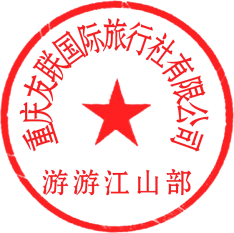 